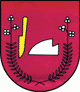                                            NÁVRHDodatok č.1/2024 k VZN obce Dolné Zelenice č.1/2016o nakladaní s komunálnymi odpadmi a drobnými stavebnými odpadmi na území obce Dolné Zelenice.                                                                §10Ods.5 ) Na domácnosti v jednom rodinnom dome s tým istým súpisným číslom sa vzťahuje prideľovanie počtu zberných nádob nasledovne:Domácnosť s počtom od 1-4 osôb je oprávnená užívať 1 zbernú 120l nádobuDomácnosť s počtom 4 a viac osôb je oprávnená užívať 2 zberné 120 l nádoby, resp. jednu 240 l nádobu.Vyvesené : 24.04.2024Zvesené    : Schválené : Účinné      :Uznesenie Obecného zastupiteľstva č.          zo dňa: